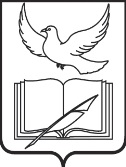 АДМИНИСТРАЦИЯ ПОСЕЛЕНИЯ ВНУКОВСКОЕ В ГОРОДЕ МОСКВЕПОСТАНОВЛЕНИЕот                                 № Об утверждении Положения о предоставлении гражданами, претендующими на замещение должностей муниципальной службы, лицами, замещающими должности муниципальной службы, сведений о доходах, расходах, об имуществе и обязательствах имущественного характера, размещении сведений о доходах, расходах, об имуществе и обязательствах имущественного характера в информационно-телекоммуникационной сети «Интернет», ограничений, налагаемых на гражданина замещавшего должность муниципальной службы, а также перечня должностей муниципальной службы администрации поселения Внуковское в городе Москве, замещение которых связано с коррупционными рискамиНа основании Федеральных законов от 06.10.2003 года № 131-ФЗ «Об общих принципах организации местного самоуправления в Российской Федерации», от 25.12.2008 года № 273-ФЗ «О противодействии коррупции», от 02.03.2007 года № 25-ФЗ «О муниципальной службе в Российской Федерации», от 03.12.2012 года № 230-ФЗ «О контроле за соответствием расходов лиц, замещающих государственные должности, и иных лиц их доходам» Закона города Москвы от 22.10.2008 года № 50 «О муниципальной службе в городе Москве», Указами Президента РФ от 21.07.2010 года № 925 «О мерах по реализации отдельных положений Федерального закона «О противодействии коррупции», от 02.04.2013 года № 309 «О мерах по реализации отдельных положений Федерального закона «О противодействии коррупции», от 23.06.2014 года № 460 «Об утверждении формы справки о доходах, расходах, об имуществе и обязательствах имущественного характера и внесении изменений в некоторые акты Президента Российской Федерации», Указа Мэра Москвы от 17.10.2012 года № 70-УМ «О проверке достоверности и полноты сведений, представляемых гражданами, претендующими на замещение должностей муниципальной службы в городе Москве, муниципальными служащими в органах местного самоуправления в городе Москве, и соблюдения муниципальными служащими органов местного самоуправления в городе Москве требований к служебному поведению», Устава поселения Внуковское в городе Москве, Письма Минтруда России от 10.01.2019 года № 10-9/10/В-36 «О направлении Методических рекомендаций по вопросам представления сведений о доходах, расходах, об имуществе и обязательствах имущественного характера и заполнения соответствующей формы справки в 2019 году», Утвердить: Положение о предоставлении гражданами, претендующими на замещение должностей муниципальной службы, лицами, замещающими должности муниципальной службы, сведений о доходах, расходах, об имуществе и обязательствах имущественного характера, размещении сведений о доходах, расходах, об имуществе и обязательствах имущественного характера в информационно-телекоммуникационной сети «Интернет», ограничений, налагаемых на гражданина замещавшего должность муниципальной службы, а также перечня должностей муниципальной службы администрации поселения Внуковское в городе Москве, замещение которых связано с коррупционными рисками (Приложение 1).Перечень должностей муниципальной службы, при замещении которых муниципальные служащие администрации поселения Внуковское в городе Москве (далее – муниципальные служащие) обязаны представлять сведения о своих доходах, об имуществе и обязательствах имущественного характера, а также о доходах, расходах, об имуществе и обязательствах имущественного характера своих супруги (супруга) и несовершеннолетних детей (Приложение 2).Перечень должностей муниципальной службы, при замещении которых публикуются сведения о доходах, расходах, об имуществе и обязательствах имущественного характера, а также о доходах, расходах, об имуществе и обязательствах имущественного характера их супруги (супруга) и несовершеннолетних детей (Приложение 3).Перечень должностей муниципальной службы, при замещении которых на гражданина после увольнения налагаются ограничения при заключении им трудового и (или) гражданско-правового договоров (Приложение 4).2. Считать утратившими силу постановления администрации поселения Внуковское в городе Москве от 09.02.2015 № 5 «Об утверждении положения о представлении гражданами, претендующими на замещение должностей муниципальной службы, а также лицами, замещающими должности муниципальной службы на постоянной основе сведений о доходах, расходах, об имуществе и обязательствах имущественного характера, а также о доходах, расходах, об имуществе и обязательствах имущественного характера их супруги (супруга) и несовершеннолетних детей и порядке размещения сведений о доходах, расходах, об имуществе и обязательствах имущественного характера лиц, замещающих муниципальные должности на постоянной основе, а также сведений о доходах, расходах, об имуществе и обязательствах имущественного характера их супругов и несовершеннолетних детей на официальном сайте администрации поселения Внуковское в городе Москве и предоставления этих сведений общероссийским средствам массовой информации» и от 22.01.2018 № 5 «О внесении изменений в Постановление администрации поселения Внуковское от 09.02.2015 № 5 «Об утверждении положения о представлении гражданами, претендующими на замещение должностей муниципальной службы, а также лицами, замещающими должности муниципальной службы на постоянной основе сведений о доходах, расходах, об имуществе и обязательствах имущественного характера, а также о доходах, расходах, об имуществе и обязательствах имущественного характера их супруги (супруга) и несовершеннолетних детей и порядке размещения сведений о доходах, расходах, об имуществе и обязательствах имущественного характера лиц, замещающих муниципальные должности на постоянной основе, а также сведений о доходах, расходах, об имуществе и обязательствах имущественного характера их супругов и несовершеннолетних детей на официальном сайте администрации поселения Внуковское в городе Москве и предоставления этих сведений общероссийским средствам массовой информации».3. Контроль за исполнением настоящего Постановления возложить на заместителя главы администрации поселения Внуковское Е.И. Пронь Глава администрации						П.А. ФедулкинПриложение 1                                                                                                   к Постановлению администрации поселения Внуковское от             №Положениео предоставлении гражданами, претендующими на замещение должностей муниципальной службы, лицами, замещающими должности муниципальной службы, сведений о доходах, расходах, об имуществе и обязательствах имущественного характера, размещении сведений о доходах, расходах, об имуществе и обязательствах имущественного характера в информационно-телекоммуникационной сети «Интернет», ограничений, налагаемых на гражданина замещавшего должность муниципальной службы, а также перечня должностей муниципальной службы администрации поселения Внуковское в городе Москве, замещение которых связано с коррупционными рискамиОбщие положения1.1. Настоящее Положение определяет порядок представления гражданами, претендующими на замещение должностей муниципальной службы, лицами, замещающими должности муниципальной службы, сведений о полученных ими доходах, контроле за расходами, об имуществе, принадлежащем им на праве собственности, об их обязательствах имущественного характера, а также сведений о доходах, расходах супруги (супруга) и несовершеннолетних детей, об имуществе, принадлежащем им на праве собственности, и об их обязательствах имущественного характера (далее - сведения о доходах, расходах, об имуществе и обязательствах имущественного характера), включенные в Перечень должностей (Приложение 2 к настоящему Постановлению), размещения сведений о доходах, расходах, об имуществе и обязательствах имущественного характера лиц, замещающих муниципальные должности, включенные в Перечень должностей (Приложение 3 к настоящему Постановлению), их супруга (супруги) и несовершеннолетних детей на официальном сайте администрации поселения Внуковское в г. Москве, предоставлению этих сведений общероссийским средствам массовой информации для опубликования в информационно-телекоммуникационной сети «Интернет», и ограничений, налагаемых на гражданина замещавшего должность муниципальной службы, при заключении им трудового или гражданско-правового договора.Порядок представления сведений гражданами, претендующими на замещение должностей муниципальной службы, лицами, замещающими должности муниципальной службы2.1. Обязанность представлять сведения о доходах, расходах, об имуществе и обязательствах имущественного характера в соответствии с федеральными законами, законами города Москвы, возлагается на гражданина, претендующего на замещение должности муниципальной службы, а также на лицо, замещающее должность муниципальной службы.2.2. Гражданин при назначении на должность муниципальной службы представляет:а) сведения о своих доходах, расходов, полученных от всех источников (включая доходы по прежнему месту работы или месту замещения выборной должности, пенсии, пособия, иные выплаты) за календарный год, предшествующий году подачи документов для замещения должности муниципальной службы, а также сведения об имуществе, принадлежащем ему на праве собственности, и о своих обязательствах имущественного характера по состоянию на первое число месяца, предшествующего месяцу подачи документов для замещения должности муниципальной службы (на отчетную дату), по утвержденной Президентом Российской Федерации форме, сформированной в специальном программном обеспечении «Справки БК» (далее - СПО «Справки БК»). Указанное программное обеспечение размещено на официальном сайте федеральной государственной информационной системы «Федеральный портал государственной службы и управленческих кадров» в информационно-телекоммуникационной сети «Интернет» по ссылке: https://gossluzhba.gov.ru/page/index/spravki_bk;б) сведения о доходах, расходах супруги (супруга) и несовершеннолетних детей, полученных от всех источников (включая заработную плату, пенсии, пособия, иные выплаты) за календарный год, предшествующий году подачи гражданином документов для замещения должности муниципальной службы, а также сведения об имуществе, принадлежащем им на праве собственности, и об их обязательствах имущественного характера по состоянию на первое число месяца, предшествующего месяцу подачи гражданином документов для замещения должности муниципальной службы (на отчетную дату), в соответствии с Перечнем должностей, сформированные в СПО «Справки БК».2.3. Лицо, замещающее должность муниципальной службы ежегодно, не позднее 30 апреля, представляет:а) сведения о своих доходах, полученных за отчетный период (с 1 января по 31 декабря) от всех источников (включая денежное содержание, пенсии, пособия, иные выплаты), а также сведения об имуществе, принадлежащем ему на праве собственности, и о своих обязательствах имущественного характера по состоянию на конец отчетного периода, сформированные в СПО «Справки БК».б) сведения о доходах супруги (супруга) и несовершеннолетних детей, полученных за отчетный период (с 1 января по 31 декабря) от всех источников (включая заработную плату, пенсии, пособия, иные выплаты), а также сведения об имуществе, принадлежащем им на праве собственности, и об их обязательствах имущественного характера по состоянию на конец отчетного периода, в соответствии с Перечнем должностей, сформированные в СПО «Справки БК».в) сведения о расходах (с 1 января по 31 декабря) своих, а также расходов супруги (супруга) и несовершеннолетних детей (лицо, замещающее должность муниципальной службы, его супругой (супругом) и (или) несовершеннолетними детьми совершена сделка по приобретению земельного участка, другого объекта недвижимости, транспортного средства, ценных бумаг, акций (долей участия, паев в уставных (складочных) капиталах организации) на сумму, превышающую общий доход данного лица и его супруги (супруга) за три последних года, предшествующих совершению сделки.2.4. В случае если гражданин, претендующий на замещение должности муниципальной службы, а также лицо, замещающее должность муниципальной службы обнаружил, что в представленных им в кадровую службу сведениях о доходах, об имуществе и обязательствах имущественного характера не отражены или не полностью отражены какие-либо сведения либо имеются ошибки, он вправе представить уточненные сведения не позднее одного месяца со дня представления сведений. В случае, если муниципальный служащий не имеет возможность представить сведения о доходах, об имуществе и обязательствах имущественного характера по объективным причинам, он обязан направить заявление в адрес председателя комиссии по соблюдению лицами, замещающими муниципальные должности, ограничений, запретов и исполнения ими обязанностей, по форме, указанной в Приложении 1 к настоящему Положению.2.6. В случае непредставления по объективным причинам лицом, замещающим должность муниципальной службы, сведений о доходах, расходах, об имуществе и обязательствах имущественного характера супруги (супруга) и несовершеннолетних детей данный факт подлежит рассмотрению на соответствующей комиссии по соблюдению требований к служебному поведению лиц, замещающих должность муниципальной службы и урегулированию конфликта интересов.2.7. Проверка достоверности и полноты сведений о доходах, расходах, об имуществе и обязательствах имущественного характера, представленных в соответствии с настоящим Положением гражданином, претендующим на замещение должности муниципальной службы, а также лицом, замещающим должность муниципальной службы, осуществляется в соответствии с Указом Мэра Москвы от 17.10.2012 № 70-УМ «О проверке достоверности и полноты сведений, представляемых гражданами, претендующими на замещение должностей муниципальной службы в городе Москве, муниципальными служащими в органах местного самоуправления в городе Москве, и соблюдения муниципальными служащими органов местного самоуправления в городе Москве требований к служебному поведению», с уведомлением муниципального служащего. В этом случае справка изымается из личного дела уполномоченным лицом в присутствии муниципального служащего, в отношении которого организована проверка, а при отсутствии муниципального служащего - комиссией, назначенной представителем нанимателя.2.8. Сведения о доходах, расходах, об имуществе и обязательствах имущественного характера, представляемые в соответствии с настоящим Положением гражданином, претендующим на замещение должности муниципальной службы, а также лицом, замещающим должность муниципальной службы, являются сведениями конфиденциального характера.Указанные сведения предоставляются сотруднику ответственному за ведение кадровой работы администрации и органов администрации и иным должностным лицам в случаях, предусмотренных федеральными законами или законами г. Москвы.2.9. Сведения о доходах, расходах, об имуществе и обязательствах имущественного характера лица, замещающего должность муниципальной службы, а также сведения о доходах, расходах, имуществе и обязательствах имущественного характера его супруги (супруга) и несовершеннолетних детей размещаются на официальном сайте администрации поселения Внуковское в городе Москве в соответствии с перечнем должностей согласно Приложению 4 к настоящему Постановлению.2.10. Муниципальные служащие, в должностные обязанности которых входит работа со сведениями о доходах, расходах, об имуществе и обязательствах имущественного характера, виновные в их разглашении или использовании в целях, не предусмотренных законодательством Российской Федерации, г. Москвы, несут ответственность в соответствии с законодательством Российской Федерации и г. Москвы.2.11. Сведения о доходах, расходах, об имуществе и обязательствах имущественного характера, представленные в соответствии с настоящим Положением гражданином при назначении на должность муниципальной службы, а также представляемые лицом, замещающим должность муниципальной службы, ежегодно, и информация о результатах проверки достоверности и полноты этих сведений приобщаются к личному делу.2.12. Порядок предоставления и хранения сведений о доходах, расходах, об имуществе и обязательствах имущественного характера:2.12.1. Представитель нанимателя распоряжением определяет лицо, уполномоченное на получение и хранение сведений о доходах, расходах, об имуществе и обязательствах имущественного характера (далее - уполномоченное лицо).2.12.2. Справка проверяется уполномоченным лицом в присутствии муниципального служащего на правильность оформления после чего подписывается уполномоченным лицом, принявшего справку.2.12.3. Уполномоченное лицо ежегодно до 10 мая информирует представителя нанимателя о представлении сведений о доходах, расходах, об имуществе и обязательствах имущественного характера муниципальными служащими.2.12.4. В случае если гражданин, претендующий на замещение должности муниципальной службы, представивший уполномоченному лицу справки о своих доходах, расходах, об имуществе и обязательствах имущественного характера, а также о доходах, расходах, об имуществе и обязательствах имущественного характера своих супруги (супруга) и несовершеннолетних детей, не был назначен на должность муниципальной службы, такие справки возвращаются ему по его письменному заявлению вместе с другими документами.2.12.5. В случае непредставления или представления заведомо ложных сведений о доходах, расходах, об имуществе и обязательствах имущественного характера гражданин не может быть назначен на должность муниципальной службы, а муниципальный служащий освобождается от должности муниципальной службы или подвергается иным видам дисциплинарной ответственности в соответствии с действующим законодательством.Порядок размещения сведений о доходах, расходах, об имуществе и обязательствах имущественного характера лиц, замещающих муниципальные должности, а также сведений о доходах, расходах, об имуществе и обязательствах имущественного характера их супруги (супруга) и несовершеннолетних детей в информационно-телекоммуникационной сети «Интернет»3.1. Обязанность по размещению сведений о доходах, расходах, об имуществе и обязательствах имущественного характера лиц, замещающих муниципальные должности, включенные в Перечень должностей, а также их супруга (супруги) и несовершеннолетних детей на официальном сайте администрации поселения Внуковское в г. Москве и предоставлению этих сведений общероссийским средствам массовой информации для опубликования возлагается на органы местного самоуправления поселения Внуковское в городе Москве.3.2. На официальных сайтах размещаются и общероссийским средствам массовой информации предоставляются для опубликования следующие сведения о доходах, расходах, об имуществе и обязательствах имущественного характера служащих (работников), замещающих должности, замещение которых влечет за собой размещение таких сведений, а также сведений о доходах, расходах, об имуществе и обязательствах имущественного характера их супруг (супругов) и несовершеннолетних детей по форме, указанной в Приложении 2 к настоящему Положению:а) перечень объектов недвижимого имущества, принадлежащих служащему (работнику), его супруге (супругу) и несовершеннолетним детям на праве собственности или находящихся в их пользовании, с указанием вида, площади и страны расположения каждого из таких объектов;б) перечень транспортных средств с указанием вида и марки, принадлежащих на праве собственности служащему (работнику), его супруге (супругу) и несовершеннолетним детям;в) декларированный годовой доход служащего (работника), его супруги (супруга) и несовершеннолетних детей;г) сведения об источниках получения средств, за счет которых совершены сделки по приобретению земельного участка, иного объекта недвижимого имущества, транспортного средства, ценных бумаг, долей участия, паев в уставных (складочных) капиталах организаций, если общая сумма таких сделок превышает общий доход служащего (работника) и его супруги (супруга) за три последних года, предшествующих отчетному периоду.3.3. В размещаемых на официальном сайте и предоставляемых общероссийским средствам массовой информации для опубликования сведениях о доходах, расходах, об имуществе и обязательствах имущественного характера запрещается указывать:а) иные сведения, кроме указанных в пункте 2 настоящего Порядка;б) персональные данные супруги (супруга), детей и иных членов семьи лица, замещающего муниципальную должность на постоянной основе или отдельную должность муниципальной службы;в) данные, позволяющие определить место жительства, почтовый адрес, телефон и иные индивидуальные средства коммуникации лица, замещающего муниципальную должность на постоянной основе или отдельную должность муниципальной службы, его супруги (супруга), детей и иных членов семьи;г) данные, позволяющие определить местонахождение объектов недвижимого имущества, принадлежащих лицу, замещающему муниципальную должность на постоянной основе или отдельную должность муниципальной службы, его супруге (супругу), детям, иным членам семьи на праве собственности или находящихся в их пользовании;д) информацию, отнесенную к государственной тайне или являющуюся конфиденциальной.3.4. Сведения о доходах, расходах, об имуществе и обязательствах имущественного характера, указанные в пункте 3.2 настоящего Порядка, за весь период замещения муниципальным служащим должности муниципальной службы, а также лицом, замещающим муниципальную должность, находятся на официальном сайте администрации поселения Внуковское в г. Москве и ежегодно обновляются в течение 14 рабочих дней со дня истечения срока, установленного для их подачи.3.5. Размещение на официальных сайтах сведений о доходах, расходах, об имуществе и обязательствах имущественного характера, указанных в пункте 2 настоящего Порядка, обеспечивается организационно-правовым отделом администрации поселения Внуковское и уполномоченными лицами.3.6. Органы местного самоуправления муниципального образования администрация поселения Внуковское в г. Москве:а) в течение трех рабочих дней со дня поступления запроса от общероссийского средства массовой информации сообщают о нем лицу, замещающему муниципальную должность на постоянной основе, отдельную должность муниципальной службы, в отношении которого поступил запрос;б) в течение семи рабочих дней со дня поступления запроса от общероссийского средства массовой информации обеспечивают предоставление ему сведений, указанных в пункте 3.2 настоящего Порядка, в том случае, если запрашиваемые сведения отсутствуют на официальном сайте.3.7. Организационно-правовой отдел администрации поселения Внуковское и уполномоченные лица, обеспечивающие размещение сведений о доходах, расходах, об имуществе и обязательствах имущественного характера на официальном сайте администрации поселения Внуковское и их представление средствам массовой информации для опубликования, несут ответственность за несоблюдение настоящего Порядка, а также за разглашение сведений, отнесенных к государственной тайне или являющихся конфиденциальными в соответствии с законодательством Российской Федерации.Ограничения, налагаемые на гражданина, замещавшего должность муниципальной службы, при заключении им трудового или гражданско-правового договора4.1. Гражданин, замещавший должность муниципальной службы, включенную в перечень должностей в течение двух лет после увольнения с муниципальной службы имеет право замещать на условиях трудового договора должности в организации и (или) выполнять в данной организации работы (оказывать данной организации услуги) в течение месяца стоимостью более ста тысяч рублей на условиях гражданско-правового договора (гражданско-правовых договоров), если отдельные функции государственного, муниципального (административного) управления данной организацией входили в должностные (служебные) обязанности муниципального служащего, с согласия соответствующей комиссии по соблюдению требований к служебному поведению муниципальных служащих и урегулированию конфликта интересов, по форме согласно Приложению 3 к настоящему Положению.4.2. Комиссия в порядке, установленном нормативными правовыми актами Российской Федерации, обязана рассмотреть письменное обращение гражданина о даче согласия на замещение на условиях трудового договора должности в организации и (или) на выполнение в данной организации работ (оказание данной организации услуг) на условиях гражданско-правового договора, если отдельные функции государственного, муниципального (административного) управления данной организацией входили в его должностные (служебные) обязанности, а также проинформировать гражданина о принятом решении.4.3. Гражданин, замещавший должность муниципальной службы, включенную в перечень должностей, в течение двух лет после увольнения с муниципальной службы обязан при заключении трудовых или гражданско-правовых договоров на выполнение работ (оказание услуг), указанных в пункте 4.1 настоящего Положения, сообщать работодателю сведения о последнем месте своей службы.4.4. Несоблюдение гражданином, замещавшим должность муниципальной службы, после увольнения с муниципальной службы требования, предусмотренного пунктом 4.3. настоящего Положения, влечет прекращение трудового или гражданско-правового договора на выполнение работ (оказание услуг), указанного в пункте 4.1 настоящего Положения, заключенного с указанным гражданином.4.5. Работодатель при заключении трудового или гражданско-правового договора на выполнение работ (оказание услуг), указанного в пункте 4.1 настоящего Положения, с гражданином, замещавшим должность муниципальной службы, в течение двух лет после его увольнения с муниципальной службы обязан в десятидневный срок сообщать о заключении такого договора представителю нанимателя (работодателю) или муниципального служащего по последнему месту его службы в порядке, устанавливаемом нормативными правовыми актами Российской Федерации.4.6. Неисполнение работодателем обязанности, установленной пунктом 4.4. настоящей статьи, является правонарушением и влечет ответственность в соответствии с законодательством Российской Федерации.4.7. Проверка соблюдения гражданином, указанным в пункте 4.1. настоящего Положения, запрета на замещение на условиях трудового договора должности в организации и (или) на выполнение в данной организации работ (оказание данной организации услуг) на условиях гражданско-правового договора (гражданско-правовых договоров) в случаях, предусмотренных федеральными законами, если отдельные функции государственного управления данной организацией входили в должностные (служебные) обязанности муниципального служащего, и соблюдения работодателем условий заключения трудового договора или соблюдения условий заключения гражданско-правового договора с таким гражданином осуществляется в порядке, устанавливаемом нормативными правовыми актами Российской Федерации.Приложение 1                                                                                                   к Положению Председателю комиссии по соблюдению лицами, замещающими муниципальные должности, ограничений, запретов и исполнения ими обязанностей, установленных законодательством Российской Федерации о противодействии коррупции администрации поселения Внуковское в городе Москве _________________________________(ФИО, адрес проживания, регистрации, контактный ______________________________________________телефон, замещаемая должность муниципальной______________________________________________службы)ЗаявлениеСообщаю, что я не имею возможности представить сведения о доходах, об имуществе и обязательствах имущественного характера своих
(Ф.И.О. супруги, супруга и (или) несовершеннолетних детей)______________________________________________________________________в связи с тем, что ___________________________________________________________________(указываются все причины и обстоятельства, необходимые для того, чтобы Комиссия могла сделать вывод о том, что непредставление сведений носит объективный характер)______________________________________________________________________К заявлению прилагаю следующие дополнительные материалы (в случае наличия):
(указываются дополнительные материалы)____________________________________________________________________________________________________________________________________________Меры, принятые гражданским служащим по предоставлению указанных сведений:____________________________________________________________________________________________________________________________________________Приложение 2                                                                                                   к Положению Сведенияо доходах, расходах, об имуществе и обязательствах имущественного характера лиц, замещающих муниципальные должности в органах местного самоуправления поселения Внуковское в городе Москве, а также их супругов и несовершеннолетних детей за период с 1 января 20__ года по 31 декабря 20__ годаПриложение 3                                                                                                   к Положению Председателю комиссии по соблюдению лицами, замещающими муниципальные должности, ограничений, запретов и исполнения ими обязанностей, установленных законодательством Российской Федерации о противодействии коррупции администрации поселения Внуковское в городе Москве _________________________________(ФИО, адрес проживания, регистрации, контактный ______________________________________________телефон, замещаемая должность муниципальной______________________________________________службы)Обращение     о даче согласия на замещение должности в коммерческой или некоммерческой организации (выполнение работы на условиях гражданско-правового договора в коммерческой или некоммерческой организации)Я, ______________________________, увольняюсь (был(а) уволен(а)) с (ФИО)муниципальной службы «____»___________ 20__ г. В последующем я буду замещать должность (выполнять работу (оказывать услуги) в соответствии с гражданско – правовым договором)_________________________________________________________________________________________       				(указать наименование должности/ вид работы, вид договора) в ___________________________________________________________________________________________ (указать наименование организации)В мои должностные обязанности будут входить следующие функции (предметом гражданско-правового договора будут являться): 1) ________________________________________________________________; (указать какие функции/ предмет договора)2) _______________________________________________________________ .В связи с тем, что при замещении должности _____________________________________________________________________________________________ (указать наименование должности, которую гражданин замещал в государственном органе)в мои обязанности входили следующие функции: 1) __________________________________________________________________________________________, (указать какие)2) __________________________________________________________________________________________, прошу Вас в соответствии со статьей 12 Федерального закона «О противодействии коррупции» дать мне согласие на замещение должности в (заключение гражданско-правового договора с) _______________________ _____________________________________________________________________________________________.               (указать наименование организации)   	Информацию о принятом комиссией решении прошу направить на моё имя по адресу: _____________________________________________________(указывается адрес фактического проживания гражданина_____________________________________________________________________________________________для направления решения по почте, либо указывается любой другой способ направления решения,_____________________________________________________________________________________________ а также необходимые реквизиты для такого способа направления решения)« ____» ____________ 20__ г. 				 ____________________(подпись заявителя)Приложение 2                                                                                                   к Постановлению администрации поселения Внуковское от                      №Перечень должностей муниципальной службы, при замещении которых муниципальные служащие обязаны представлять сведения о своих доходах, об имуществе и обязательствах имущественного характера, а также о доходах, расходах, об имуществе и обязательствах имущественного характера своих супруги (супруга) и несовершеннолетних детейВысшие должности муниципальной службы - глава администрации.Главные должности муниципальной службы:- заместители главы администрации всех направлений;- начальники всех подразделений администрации. Перечень должностей муниципальной службы, при замещении которых муниципальные служащие обязаны представлять сведения о своих доходах, об имуществе и обязательствах имущественного характераВедущие должности муниципальной службы:- заместители начальников всех подразделений администрации;- заведующие секторов всех подразделений администрации.Старшие должности муниципальной службы:- главные специалисты всех подразделений администрации;- ведущие специалисты всех подразделений администрации.Младшие должности муниципальной службы – специалисты 1-ой категории всех подразделений администрации.Приложение 3                                                                                                   к Постановлению администрации поселения Внуковское от                          №Перечень должностей муниципальной службы, при замещении которых публикуются сведения о доходах, расходах, об имуществе и обязательствах имущественного характера, а также о доходах, расходах, об имуществе и обязательствах имущественного характера их супруги (супруга) и несовершеннолетних детейВысшие должности муниципальной службы - глава администрации.Главные должности муниципальной службы:- заместители главы администрации всех направлений;- начальники всех подразделений администрации. Приложение 4                                                                                                   к Постановлению администрации поселения Внуковское от                         №Перечень должностей муниципальной службы, при замещении которых на гражданина после увольнения налагаются ограничения при заключении им трудового и (или) гражданско-правового договоровВысшие должности муниципальной службы - глава администрации.Главные должности муниципальной службы:- заместители главы администрации всех направлений;- начальники всех подразделений администрации. Заключениепо результатам проведения антикоррупционной экспертизыПроекта постановления администрации поселения Внуковское в городе Москве «Об утверждении Положения о предоставлении гражданами, претендующими на замещение должностей муниципальной службы, лицами, замещающими должности муниципальной службы, сведений о доходах, расходах, об имуществе и обязательствах имущественного характера, размещении сведений о доходах, расходах, об имуществе и обязательствах имущественного характера в информационно-телекоммуникационной сети «Интернет», ограничений, налагаемых на гражданина замещавшего должность муниципальной службы, а также перечня должностей муниципальной службы администрации поселения Внуковское в городе Москве, замещение которых связано с коррупционными рисками».(реквизиты муниципального нормативного правового акта (проекта муниципального нормативного правового акта)Главным специалистом правового сектора организационно-правового отдела Эбировым Басангом Валериевичем(указываются полное наименование должности и фамилия, имя, отчество муниципального служащего, проводившего антикоррупционную экспертизу)В соответствии с частью 4 статьи 3 Федерального закона от 17 июля 2009 года № 172-ФЗ "Об антикоррупционной  экспертизе  нормативных правовых актов и проектов нормативных правовых актов", Постановлением Правительства РФ от 26.02.2010 № 96 "Об антикоррупционной экспертизе нормативных правовых актов и проектов нормативных правовых актов", проведена антикоррупционная экспертиза проекта постановления администрации поселения Внуковское в городе Москве «Об утверждении Положения о предоставлении гражданами, претендующими на замещение должностей муниципальной службы, лицами, замещающими должности муниципальной службы, сведений о доходах, расходах, об имуществе и обязательствах имущественного характера, размещении сведений о доходах, расходах, об имуществе и обязательствах имущественного характера в информационно-телекоммуникационной сети «Интернет», ограничений, налагаемых на гражданина замещавшего должность муниципальной службы, а также перечня должностей муниципальной службы администрации поселения Внуковское в городе Москве, замещение которых связано с коррупционными рисками» в целях выявления в нем коррупциогенных факторов и их последующего устранения. (реквизиты муниципального нормативного правового акта (проекта муниципального нормативного правового акта) В представленном проекте постановления администрации поселения Внуковское в городе Москве «Об утверждении Положения о предоставлении гражданами, претендующими на замещение должностей муниципальной службы, лицами, замещающими должности муниципальной службы, сведений о доходах, расходах, об имуществе и обязательствах имущественного характера, размещении сведений о доходах, расходах, об имуществе и обязательствах имущественного характера в информационно-телекоммуникационной сети «Интернет», ограничений, налагаемых на гражданина замещавшего должность муниципальной службы, а также перечня должностей муниципальной службы администрации поселения Внуковское в городе Москве, замещение которых связано с коррупционными рисками» коррупциогенные факторы не выявлены. (реквизиты муниципального нормативного правового акта (проекта муниципального нормативного правового акта)______________________________ _______________ ____________________________ (наименование должности)    		   (подпись)            		  (Ф.И.О.)дата)(подпись, фамилия и инициалы)N п/пФамилия и инициалы лица, чьи сведения размещаютсяДолжностьОбъекты недвижимости, находящиеся в собственностиОбъекты недвижимости, находящиеся в пользованииТранспортные средства (вид, марка)Декларированный годовой доход  (руб.)Сведения об источниках получения средств, за счет которых совершена сделка  (вид приобретенного имущества, источники)12Супруг3Несовершеннолетний ребенок